Food Safety Matters – Notes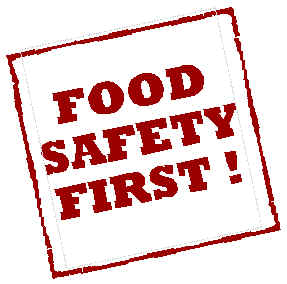 Why Study Food Safety?Who is responsible for food safety?Who benefits when food safety it practiced?Hand washing:What you need to know about bacteria: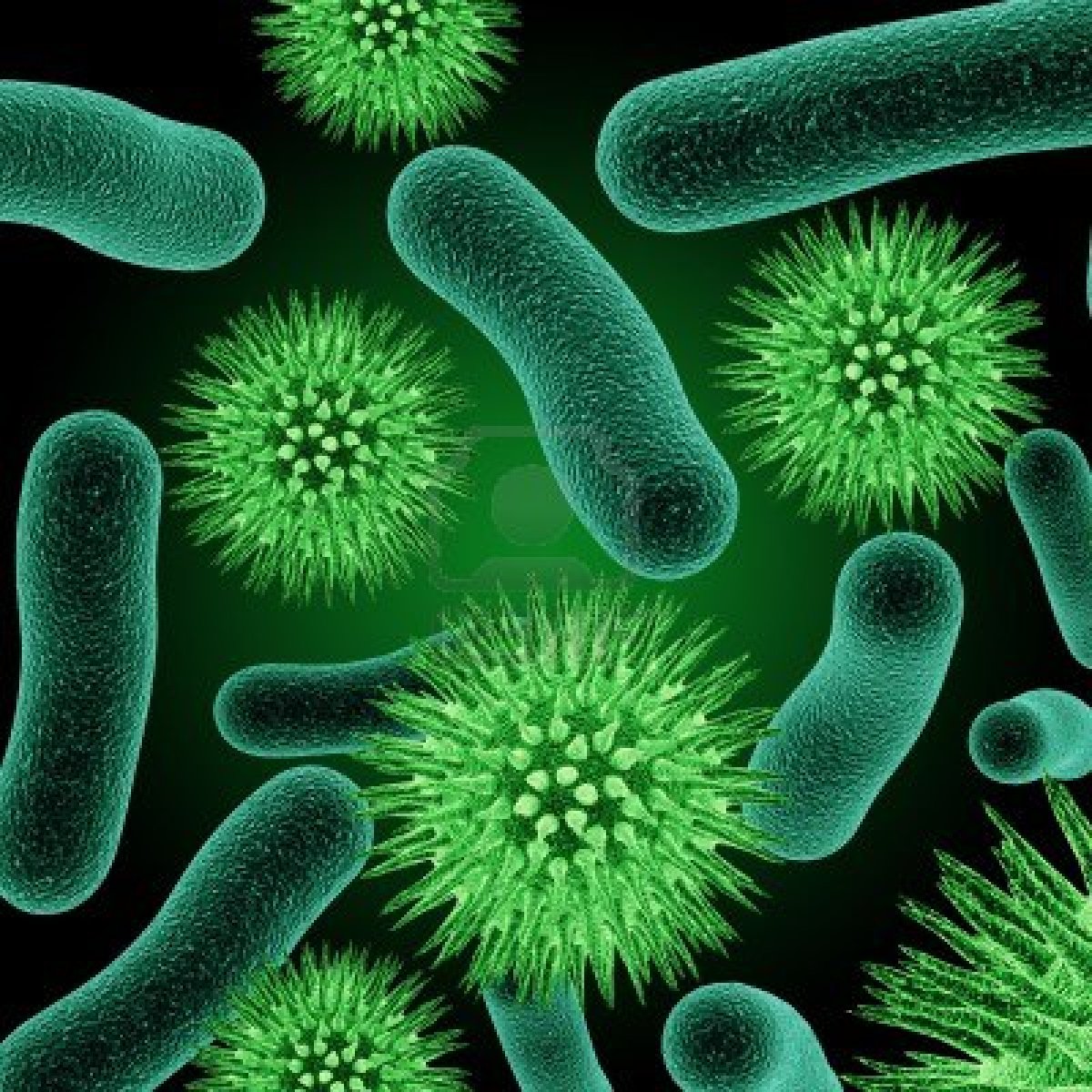 	Pathogen:Cross-Contamination:The Danger Zone: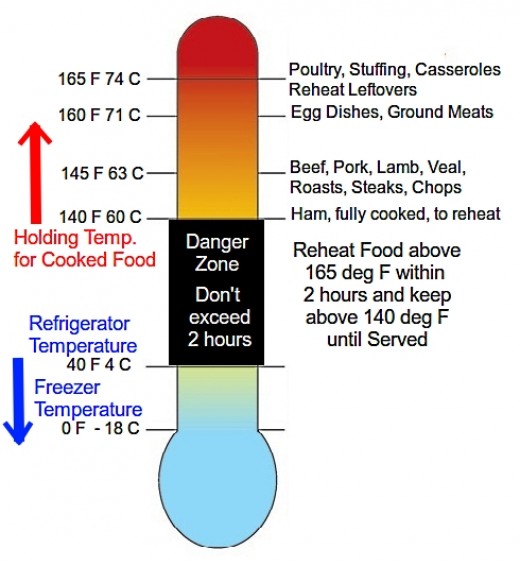 Food Borne Illness:Thawing: Clean 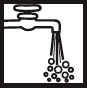 Cook 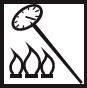 Separate 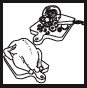 Chill 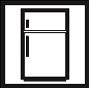 